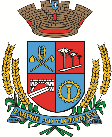 Estado do Rio Grande do SulCâmara de Vereadores de Getúlio VargasBoletim Informativo Nº. 005/2021Sessão Ordinária do dia 11 de março de 2021, às 18h30, realizada na sede do Poder Legislativo, na Sala das Sessões Engenheiro Firmino Girardello, sob a Presidência do Vereador Jeferson Wilian Karpinski, secretariado pelo Vereador Aquiles Pessoa da Silva, 1º Secretário, com presença dos Vereadores: Anderson Franklin da Silva, Dianete Maria Rampazzo Dalla Costa, Dinarte Afonso Tagliari Farias, Domingo Borges de Oliveira, Ines Aparecida Borba, Nilso João Talgatti, e   Sérgio Batista Oliveira de LimaPROPOSIÇÕES EM PAUTAProjeto de Lei nº 033/2021, de 08-03-2021 - Executivo Municipal – Autoriza o Poder Executivo Municipal a efetuar a contratação de 01 (um) Secretário de Escola, em caráter temporário de excepcional interesse público.APROVADO POR UNANIMIDADEProjeto de Lei nº 034/2021, de 08-03-2021- Executivo Municipal - Altera o art. 13, da Lei  Municipal nº 5.633 de 31 de março de 2020, que  reestrutura o Regime Próprio de Previdência Social dos Servidores Públicos Efetivos do Município de Getúlio Vargas.APROVADO POR UNANIMIDADEProjeto de Lei nº 035/2021, de 08-03-2021 - Executivo Municipal - Autoriza a aquisição de vacinas para o enfrentamento da pandemia da COVID-19.APROVADO POR UNANIMIDADEProjeto de Lei nº 036/2021, de 09-03-2021 - Executivo Municipal - Autoriza o Poder Executivo Municipal a transferir veículos da Secretaria Municipal de Educação, Cultura e Desporto.APROVADO POR UNANIMIDADEProjeto de Lei nº 038/2021, de 11-03-2021 - Executivo Municipal -  Autoriza o Poder Executivo a proceder a venda de ações que detêm junto a empresa CEEE na Bolsa de Valores.APROVADO PELA MAIORIAProjeto de Lei Legislativo nº 001/2021 - 09-03-2021 - Vereador Dinarte Afonso Tagliari Farias - Vereador Dinarte Afonso Tagliari Farias - Reconhece a prática da atividade física e do exercício físico, ministrados por profissional de Educação Física, como essenciais para a população do Município de Getúlio Vargas/RS, e as empresas prestadoras de serviços destinados a essa finalidade em tempos de crises ocasionadas por moléstias contagiosas ou catástrofes naturais.APROVADO POR UNANIMIDADEIndicação nº 004/2021, de 09-03-2021 -  Vereador Nilso João Talgatti - Sugere ao Executivo Municipal que seja realizado um estudo para que seja disponibilizado transporte aos moradores do Distrito de Rio Toldo, passando pela Linha De Marchi (KM 20) até o Município de Getúlio Vargas, para que os mesmos possam vir até a Cidade.APROVADO POR UNANIMIDADEMoção nº 001/2021, de 09-03-2021 - Bancada do MDB – Solicita que seja manifestado pesar pelo falecimento do Soldado da Força Tática da Brigada Militar Jhonatan Caverzan Grendene Maximovitz.APROVADO POR UNANIMIDADECOMUNICADOS*A próxima Sessão Ordinária será realizada no dia 25 de março, às 18h30min, na Sala das Sessões Engenheiro Firmino Girardello, na Câmara de Vereadores. *O atendimento na Câmara de Vereadores acontece em turno único, das 7h30 às 13h30. O contato com o Poder Legislativo poderá ser feito por telefone, através do número 54 - 9 9635 6185, ou através do e-mail: camaravereadoresgv@gmail.comPara maiores informações acesse:www.getuliovargas.rs.leg.brGetúlio Vargas, 17 de março de 2021Jeferson Wilian KarpinskiPresidente